Dzieci dzięki zabawie w przyjemny sposób poznają świat. Uczą się przestrzegania zasad i reguł                       w nim panujących. Wchodząc w role, obserwując podczas wspólnie spędzanego czasu swoich rodziców,  zdobywają niezbędną wiedzę, którą później będą mogły wykorzystać. Zabawa to wspaniała okazja do budowanie właściwych relacji międzye rodzicami i dziećmi. Tworzy się więź, gromadzą się wpomniania. Jest okazją do rozładowania złych emocji. Podczas wspólnej zabawy                      z rodzicami dziecko czuję się ważne, słuchane i kochane. Ważny jest  nie tylko poświęcony czas, ale również uwaga.Zabawa daje możliwość wszechstronnego rozwoju. Wspiera rozwój poznawczy. Pomaga usprawniać sferę fizyczną, intelektualną i emocjonalną. Wspołna zabawa powinna być traktowana jako inwestycja w rozwój dziecka. Dorośli, przez zabawę, przekazują dziecku wiele cennych informacji. Budują także swój autorytet. Podczas wspólnej zabawy nie liczy się  bardzo długi czas ani atrakcyjne miejce. Najważniejsza jest zainteresowanie i prawdziwe zaangażowanie. Oto kilka przykładów w jaki sposób zwyczajne zabawy  mają wpływ na rozwój dziecka.GRY PLANSZOWEUKŁADANIE PUZZLIBUDOWANIE Z KLOCKÓWZABAWY TEMATYCZNE ( W SKLEP, LEKARZA, SZKOŁĘ)RYSOWANIE I MALOWANIEPLASTELINA, CIASTOLINA, MODELINAWSPÓLNE CZYTANIEZABAWY RYTMICZNO – RUCHOWEZABAWY RUCHOWE NA ŚWIEŻYM POWIETRZU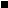 